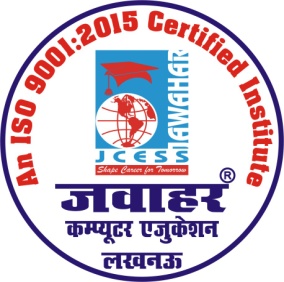 JAWAHAR COMPUTER EDUCATIONH.O: A-873/1, SEC-I, AASHIYANA, NEAR SAI MANDIR, LUCKNOWM2-R5:  Web Designing & PublishingMost Important Questions: Q.1:- What is Angular JavaScript? How does it work with HTML?Q.2:- Differentiate between Stateless and Stateful protocolConnectionless and Connection oriented protocolW3.CSS and CSS	4.	Website & Web server5.	Frontend & Backend	6. Static and dynamic website	7. HTML element and TAG8. Cell spacing and cell padding	9. HTML5 & HTML10. Notepad and Notepad++Q.3:- What is web hosting & web publishing?Q.4:- What is photo editor? Explain some file extension name Which are using in photo editor.Q.5:- Explain, What is pop () method in JavaScript?Q.6:-What is WWW? Explain briefly with the help of WWW architecture?Q.7:- Distinguish between Angular JavaScript and JavaScript expressions?Q.8:- What are web publishing tools? What is the meaning of document management in context of web publishing?Q.9:- List various features of Web Browser?Q.10:- What are attributes and, how do you use them?Q.11:- What is hoverable class in CSS?Q.11:- Define classes in CSS framework? How can we use Subclasses in W3.CSS?Q.12:- What are the W3.CSS icon libraries?Q.13:- Write a JavaScript function to find sum of first 20 even natural numbers?Q.14:- Write a JavaScript program to input any positive number in a textbox and display whether it is a prime number or not?Q.15:- What is Layer? What is the use of layer?Q.16:- How to resize and crop an image in photo editing software?Q.17:- How to create transparent background in photo editing software?Q.18:- What is meta search engine? How it different from search engine?Q.19:- Write short notes	(a)	CGI		(b)	HTTP	(c)	WWW	(d)	SGMLQ.20:- Write the HTML program to display an image with 3 different background property?Q.21:- How block elements can be centered with CSS?Q.22:- Differentiate class selector from ID selector?Q.23:- Define CSS list property. Write at least 3 list property in CSS?Q.24:- Create an HTML page to demonstrate target attribute in Frame?Q.25:- Create an HTML page to demonstrate a clickable  imageQ.26:- Write an HTML program segment that contains hypertext link from one document to another?Q.27:- Write a HTML program to display the following list?	1.	FruitsAppleOrange	2.	Vegetable		(i)	Potato		(ii)	TomatoQ.28:- Create following frameset in HTMLQ.29:- Write a program in CSS.CSS TableQ.30:- write a program to Input Time and Date. Create submit Button.Q.31:- Write a program in HTML Frame.BEST OF LUCK FOR YOUR EXAMXYZ Public SchoolNew DelhiXYZ Public SchoolNew DelhiAboutOrganizationCorporateContact USSearchNameLast nameMobileAmitSingh800082500RaviCarter806325633	NIELIT	NIELITUseful LinkAuthor RoleNielit HQ in DelhiNIELIT O level